В любом браузере в поисковой строке вводите ЕПГУ или www.gosuslugi.ruПерейти на сайт.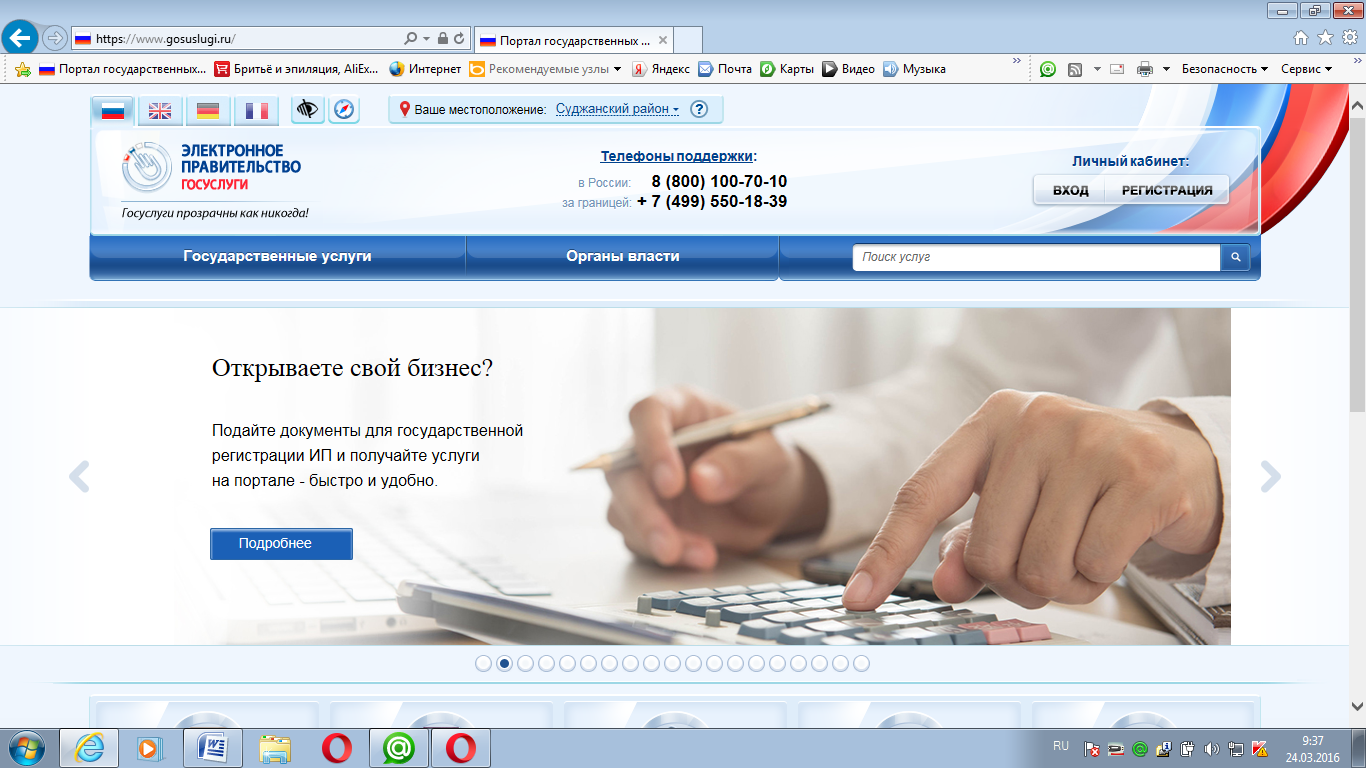 «ВХОД» - если уже имеете пароль«РЕГИСТРАЦИЯ» - если ранее не были зарегистрированы на портале ЕПГУ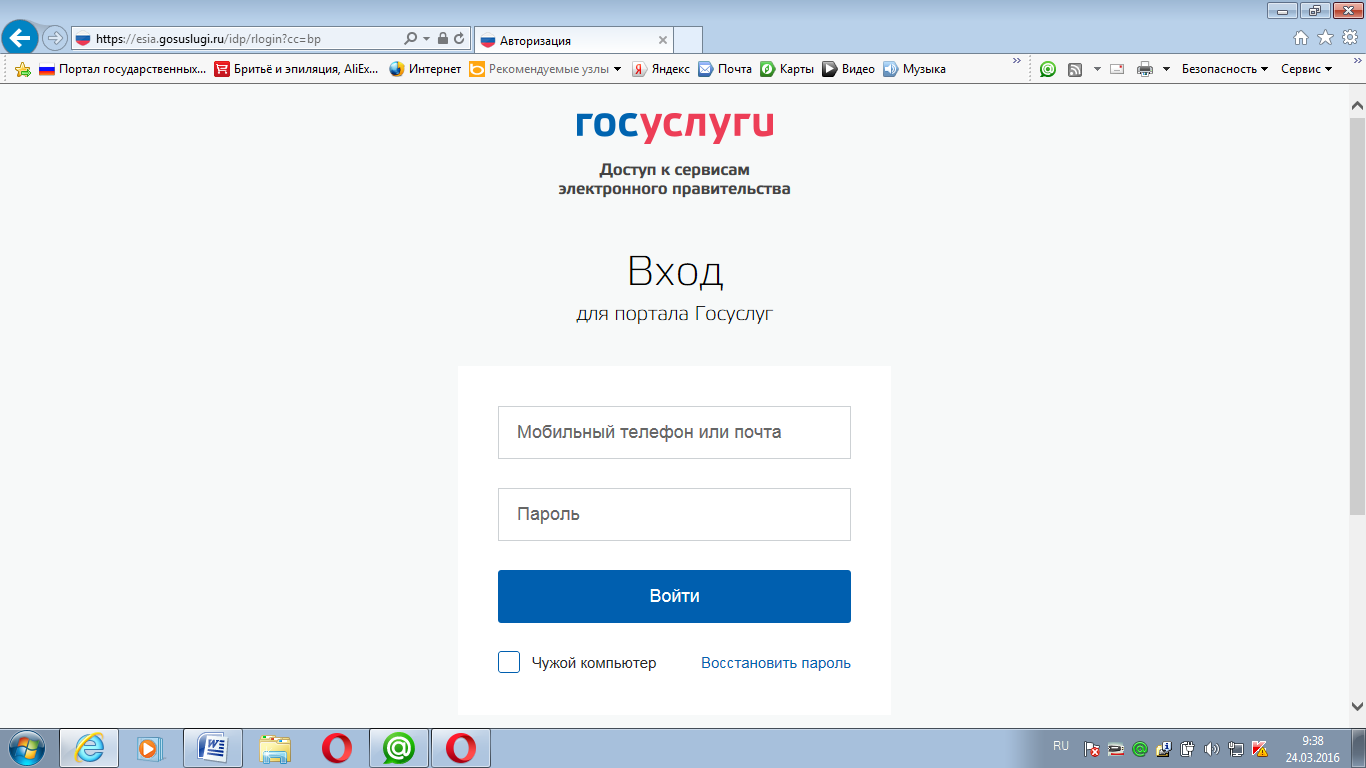 Введите мобильный телефон (в формате +7…………. ) и пароль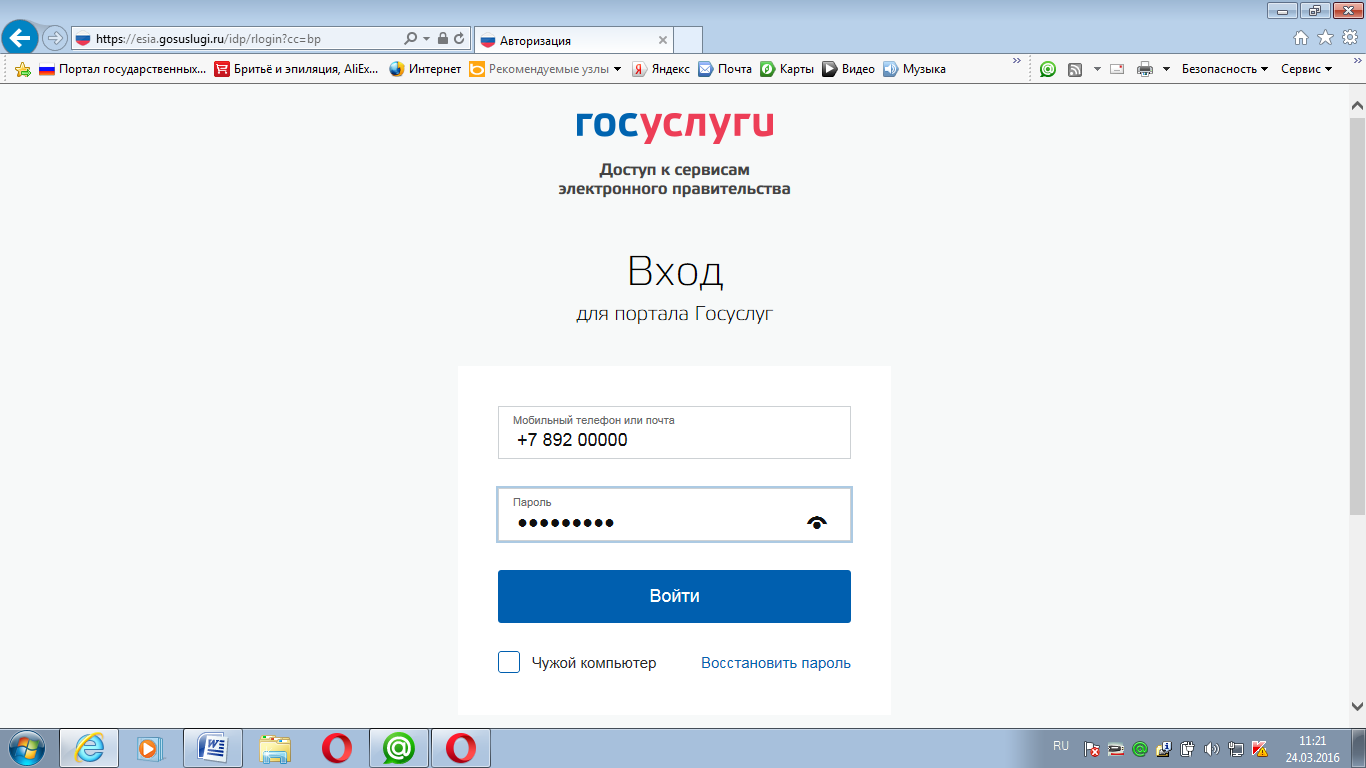 ВАЖНО: в строке «Ваше местоположение: …» должен быть любой район или город Курской области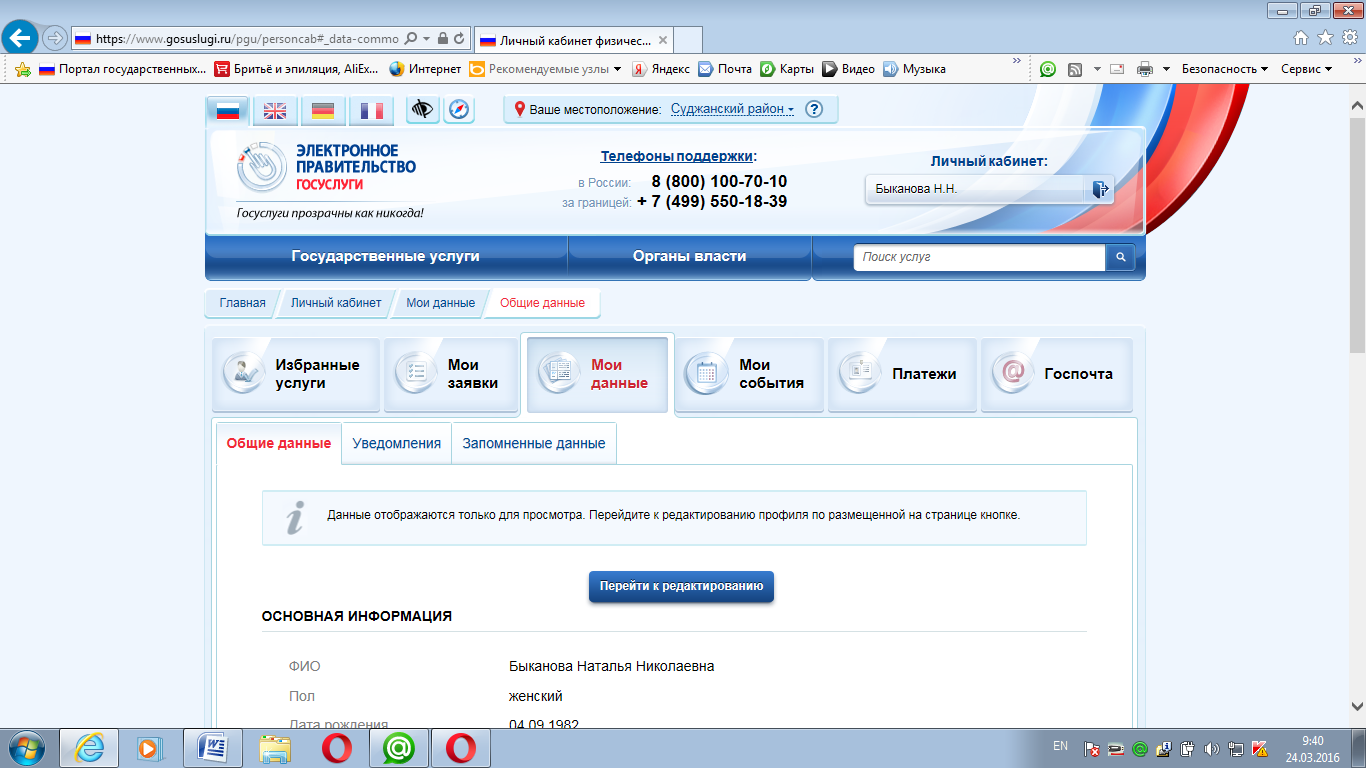 Когда вошли в личный кабинет нужно выбрать «ОРГАНЫ ВЛАСТИ»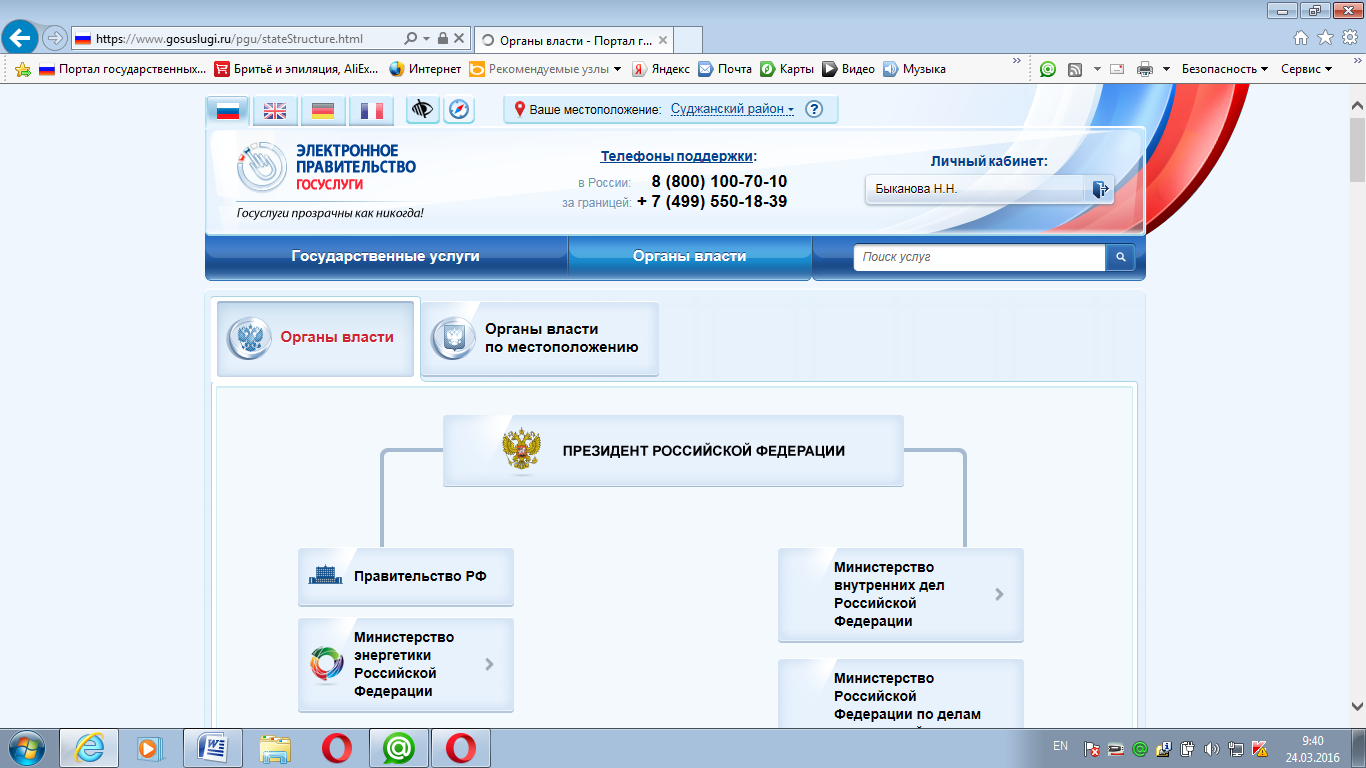 Далее – «ОРГАНЫ ВЛАСТИ ПО МЕСТОПОЛОЖЕНИЮ»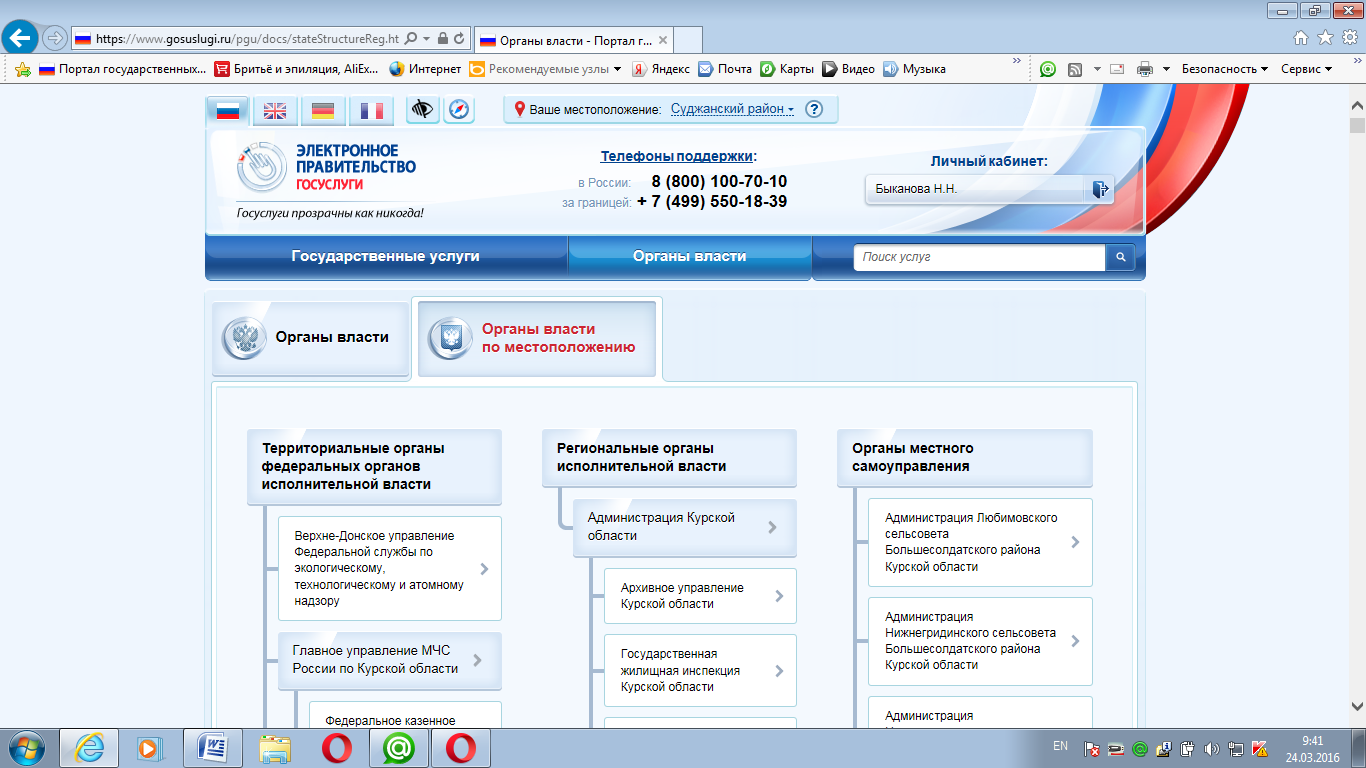 В центральном столбце найти – «КОМИТЕТ ЗАГС КУРСКОЙ ОБЛАСТИ»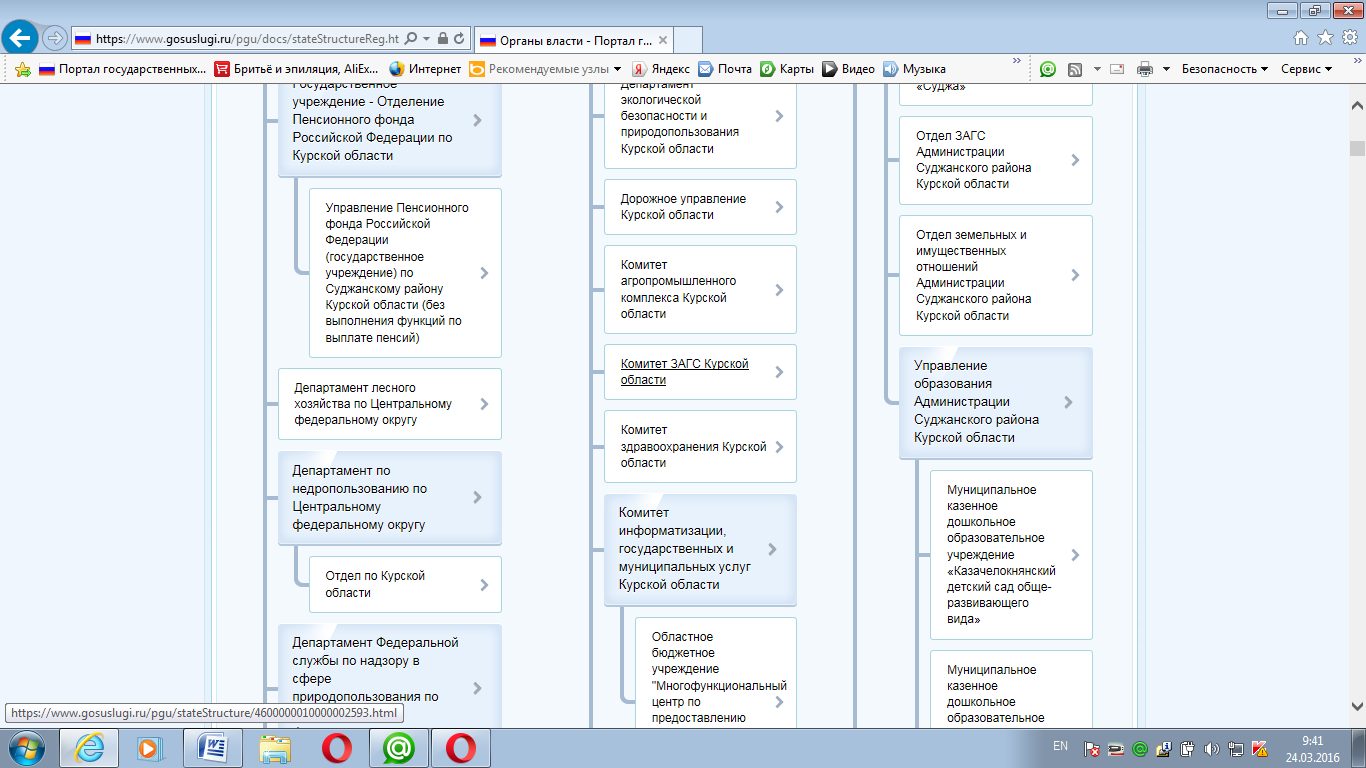 Переходим на страницу Комитета ЗАГС Курской области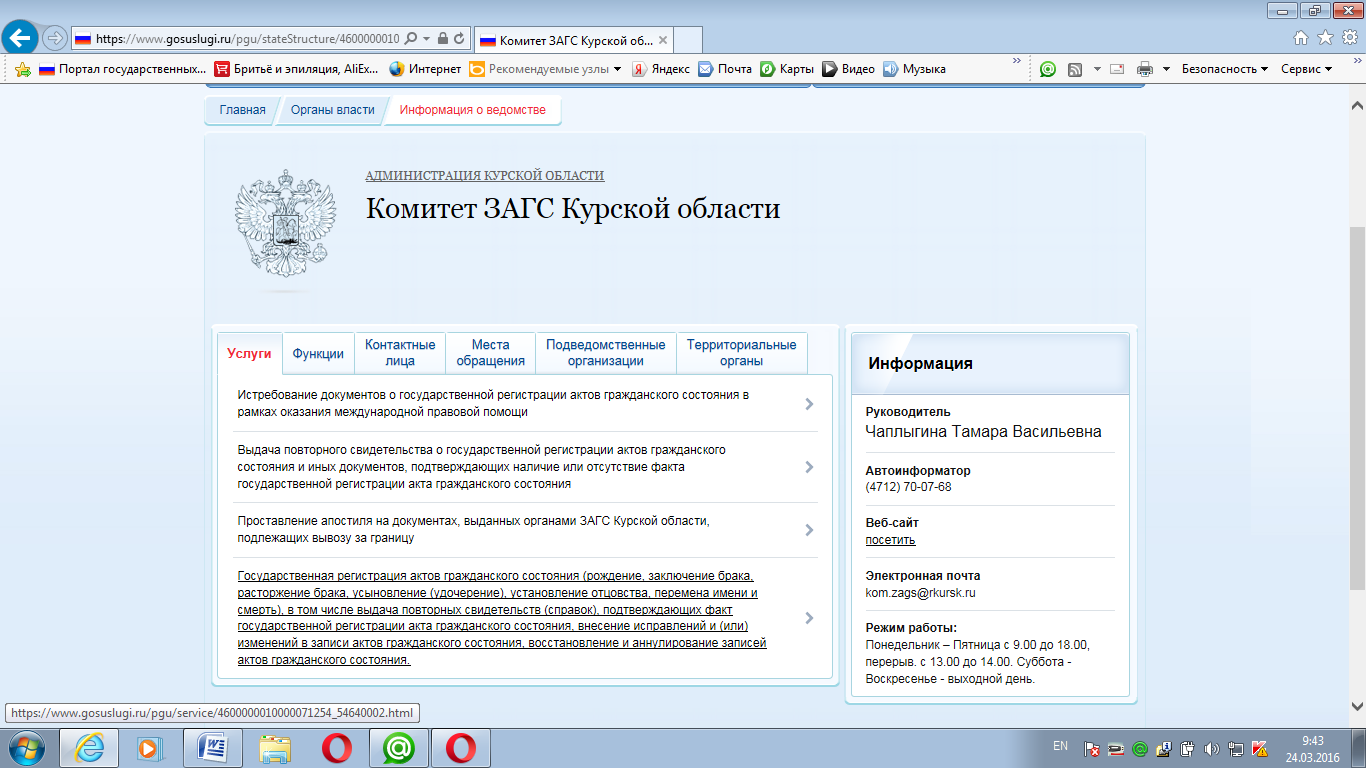 Выбираем последний пункт в списке – «Государственная регистрация актов гражданского состояния…»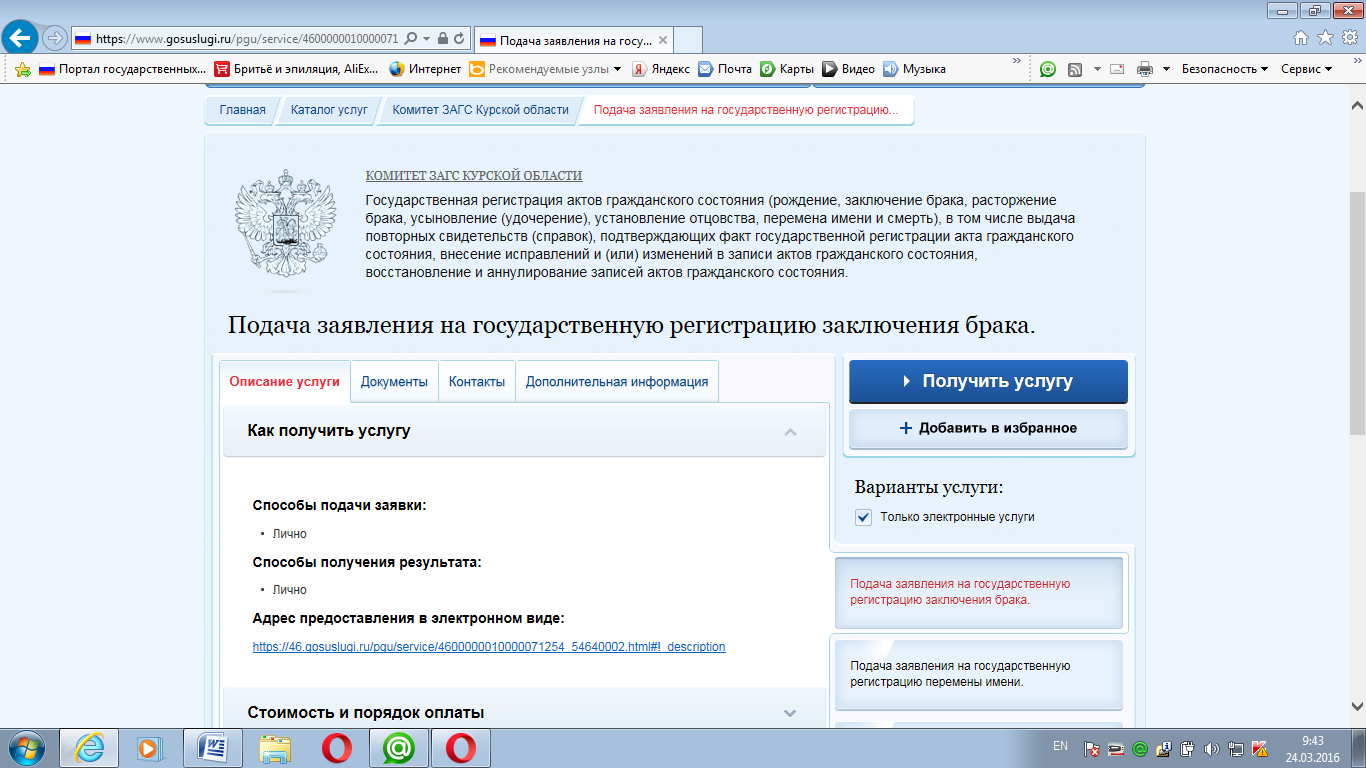 В правом столбце выбираем необходимую услугу. Нажимаем «ПОЛУЧИТЬ УСЛУГУ»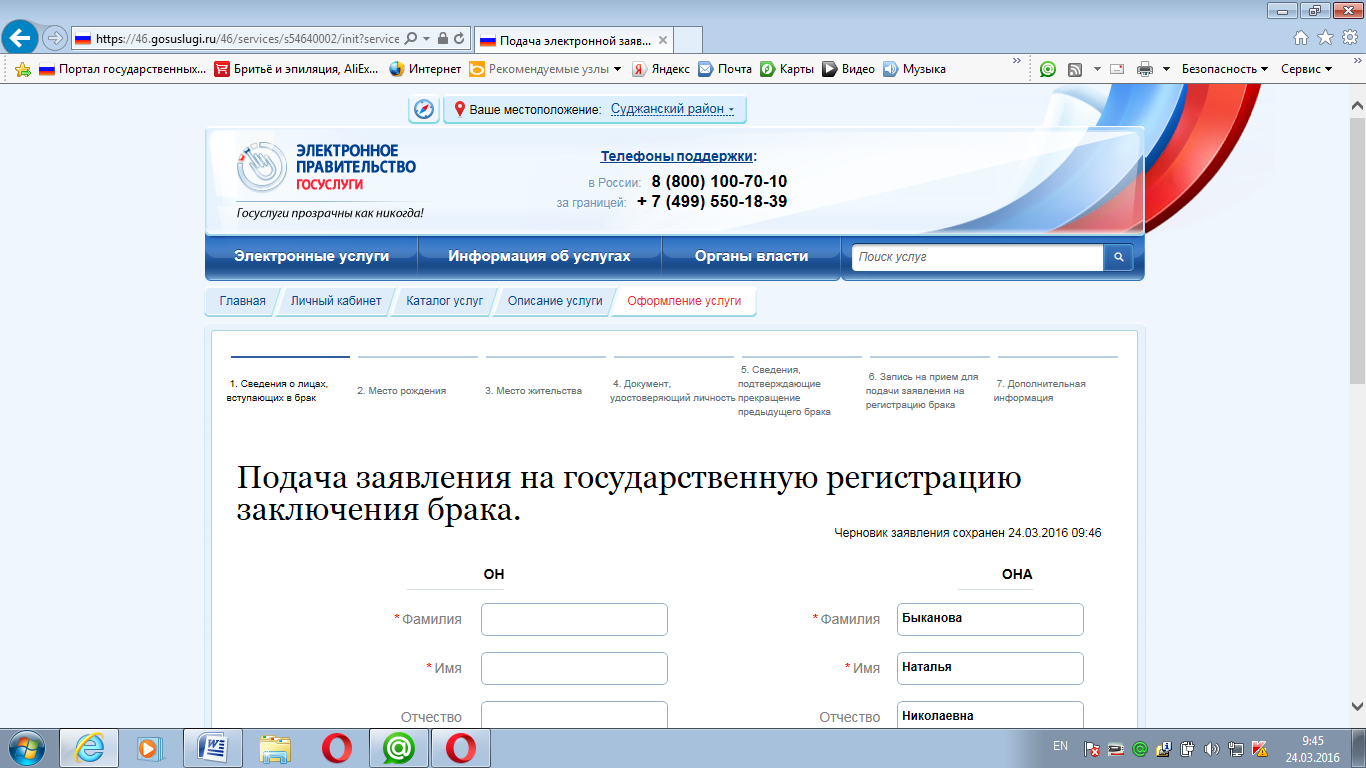 Заполняем все поля по документам (паспортам, свидетельствам, справкам и др.)На предпоследней странице заполнения необходимо отметить точкой «ИСКАТЬ ПО ЗАГСУ»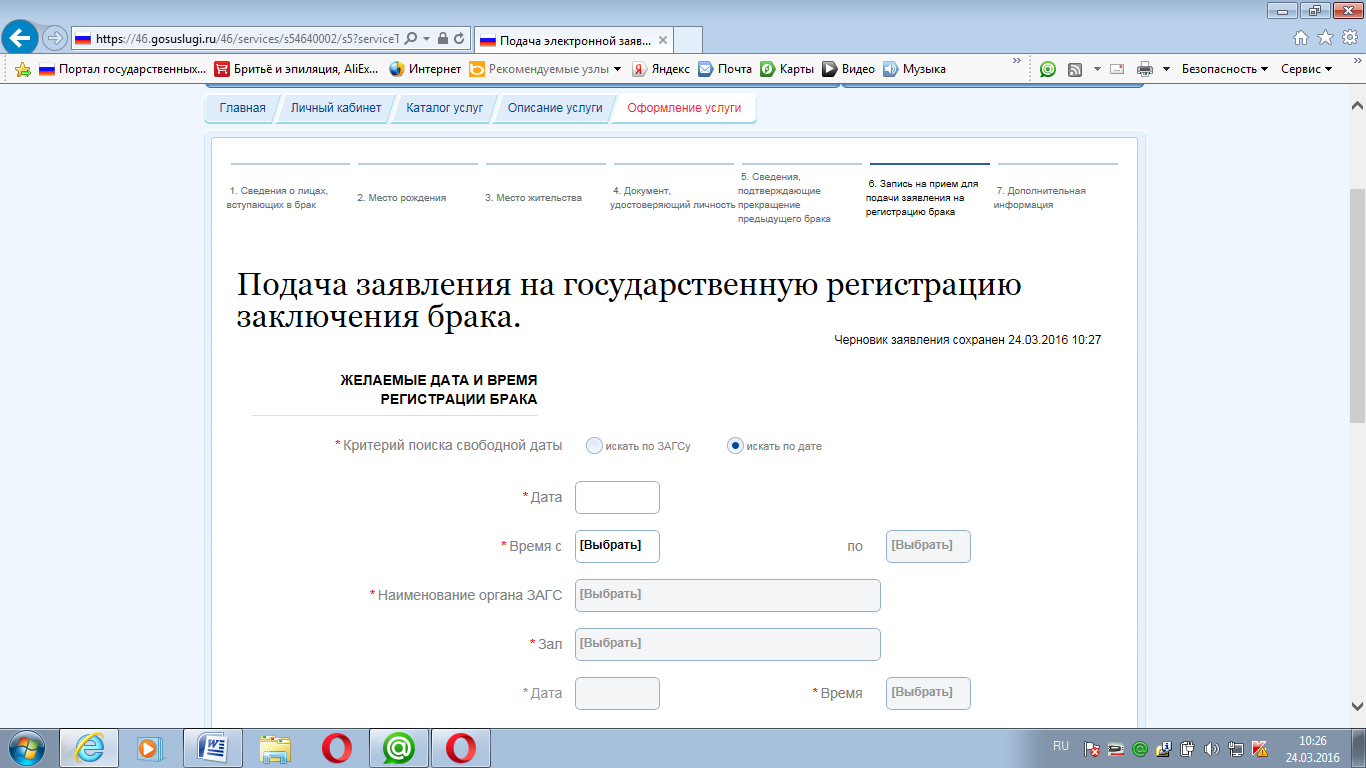 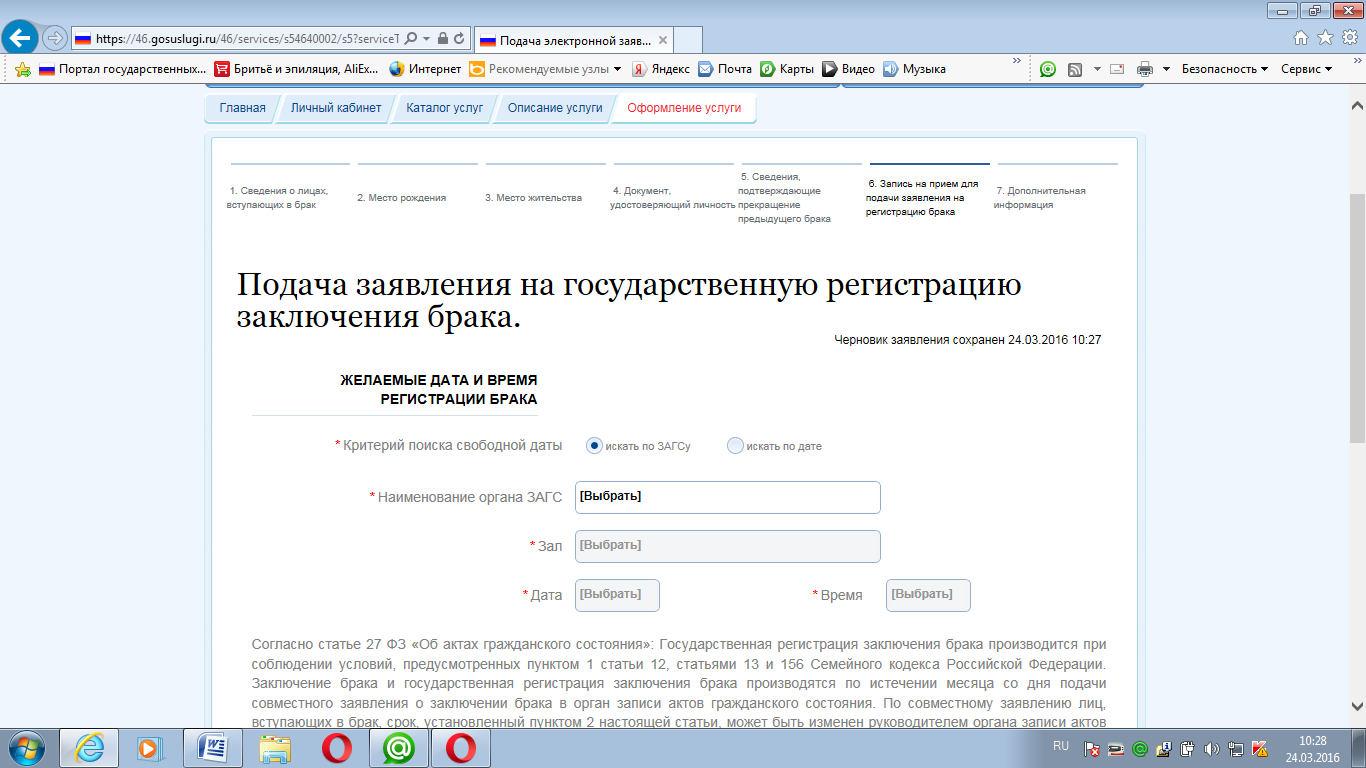 Выбрать из предложенного списка – «отдел ЗАГС Администрации Солнцевского района Курской области»Затем – дату регистрации и/или дату подачи заявления